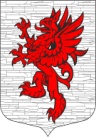 Местная администрациямуниципального образования Лопухинское сельское поселениемуниципального образования Ломоносовского муниципального районаЛенинградской областиПОСТАНОВЛЕНИЕ11.05.2018                                                                                                       № 126О внесении изменений в Административный регламент  предоставления муниципальной услуги «Принятие документов, а также выдача решений о переводе или об отказе в переводе жилого помещения в нежилое или нежилого помещения в жилое помещение» Рассмотрев протест прокуратуры Ломоносовского района от 28.04.2018 № 7-63-2018, руководствуясь Федеральным законом от 06.07..2016 № 374-ФЗ «О внесении изменений в Федеральный закон «О противодействии терроризму» и отдельные законодательные акты Российской Федерации в части установления дополнительных мер противодействия терроризму и обеспечения общественной безопасности», статьей 22 Жилищного кодекса Российской Федерации, администрация МО Лопухинское сельское поселение Постановляет:1. Внести в Административный регламент  предоставления муниципальной услуги «Принятие документов, а также выдача решений о переводе или об отказе в переводе жилого помещения в нежилое или нежилого помещения в жилое помещение», утвержденный  постановлением местной администрации МО Лопухинское сельское поселение МО Ломоносовский муниципальный район  Ленинградской области от 16.06.2015 № 63, следующие изменения:1.1. Пункт 2.11.1 раздела 2 Стандарт предоставления Муниципальной услуги дополнить п.п. 7  следующего содержания:- перевод жилого помещения в нежилое помещение в целях осуществления религиозной деятельности не допускается.2. Настоящее постановление вступает в силу после его опубликования (обнародования) в официальных средствах массовой информации МО Лопухинское сельское поселение.3. Контроль за исполнением настоящего постановления оставляю за собой.Глава  администрацииМО Лопухинское сельское поселение				       Е.Н. Абакумов                                   